Zadanie dla 4-lDorysować 4 jajka obok kury i pokolorować obrazek.Zadanie dla 5-lDorysować 6 jajek obok kury i pokolorować obrazek.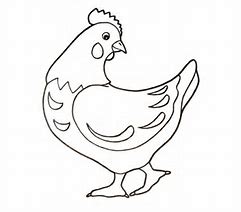 